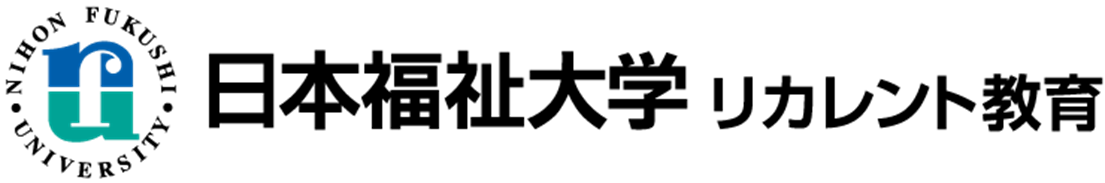 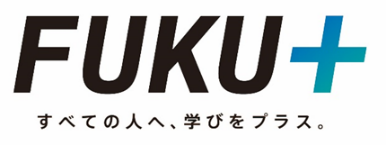 日本福祉大学履修証明プログラム 学校福祉2024 開講のご案内この度、日本福祉大学では、教育・福祉・心理の視点から、子どもと学校が抱える福祉的課題に総合的にアプローチできる職業人の養成を目的として「日本福祉大学履修証明プログラム 学校福祉2024」を開催いたしますので、ご案内申し上げます。詳細は別添のチラシをご確認ください。皆様のご受講を心よりお待ちしております。１．申込期間2024年4月15日(月)　～　2024年5月12日(日)　【必着】　２．開講時期2024年6月1日(土)～2024年9月14日(土)３．受講対象者学校の教員（養護教諭、司書教諭含む）、指導主事、教職経験者、学校支援関係者、スクールソーシャルワーカー、スクールカウンセラー、社会福祉協議会、地域包括支援センター、児童福祉施設、行政などの職員の方など、本プログラムに興味のあるすべての方４．学習時間　　64時間程度５．受講料（税込）48,000円　（※オンデマンド講義のみ受講する場合：2,000円／1コマ）６．開講形式　　オンデマンド配信＋会場集合型：実践演習（会場：JR・地下鉄「鶴舞駅※名古屋市」付近　）７．講座ホームページ　履修証明プログラム：https://www.n-fukushi.ac.jp/recurrent/fukutasu/2024/gakkou_fukushi/　オンデマンド配信のみ：https://www.n-fukushi.ac.jp/recurrent/fukutasu/2024/gakkou_fukushi/ondemand/８．お問い合わせ先日本福祉大学リカレント教育事業部企画事業室　（平日10～17時）TEL：052-242-3069　　FAX：052-242-3020　  Email: recurrent@ml.n-fukushi.ac.jp